SKRIPSIPENGARUH LAMA PENYINARAN LAMPU ULTRAVIOLET TERHADAP PENURUNAN ANGKA KUMAN UDARA DENGAN VARIASI WAKTU 10 DAN 20 MENIT DI LABORATORIUM JURUSAN ANALIS KESEHATAN POLTEKKES KEMENKES YOGYAKARTA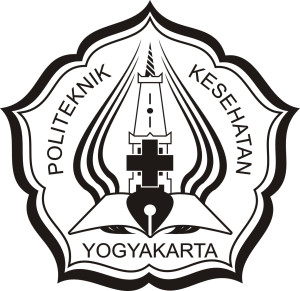 YUMNA YAFIAHNIM : P07134217038PRODI SARJANA TERAPANJURUSAN ANALIS KESEHATANPOLITEKNIK KESEHATAN KEMENTERIAN KESEHATAN YOGYAKARTA2021SKRIPSIPENGARUH LAMA PENYINARAN LAMPU ULTRAVIOLET TERHADAP PENURUNAN ANGKA KUMAN UDARA DENGAN VARIASI WAKTU 10 DAN 20 MENIT DI LABORATORIUM JURUSAN ANALIS KESEHATAN POLTEKKES KEMENKES YOGYAKARTADiajukan sebagai salah satu syarat untuk memperoleh gelar Sarjana Terapan Jurusan Analis Kesehatan Poltekkes Kemenkes YogyakartaYUMNA YAFIAHNIM : P07134217038PRODI SARJANA TERAPANJURUSAN ANALIS KESEHATANPOLITEKNIK KESEHATAN KEMENTERIAN KESEHATAN YOGYAKARTA2021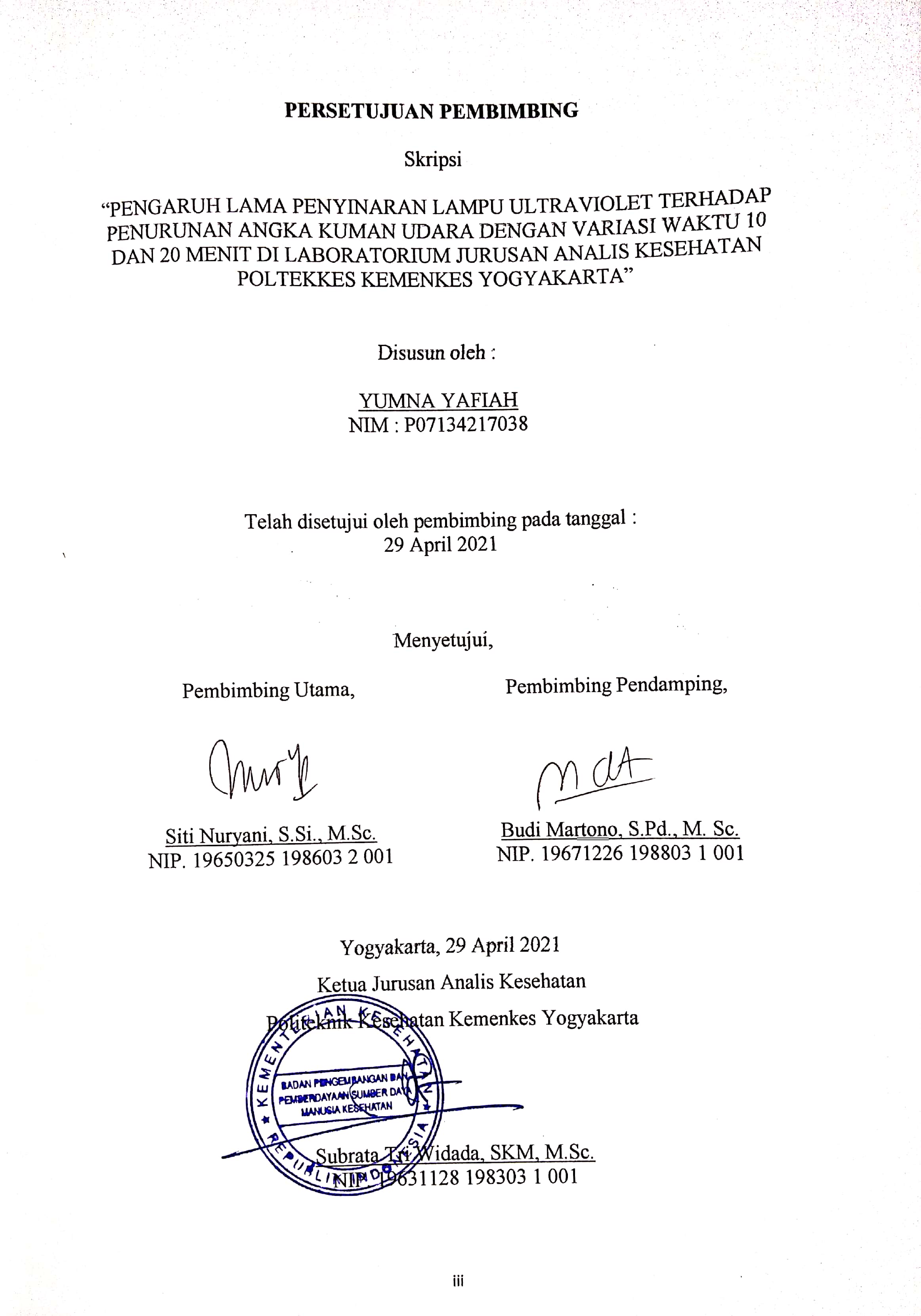 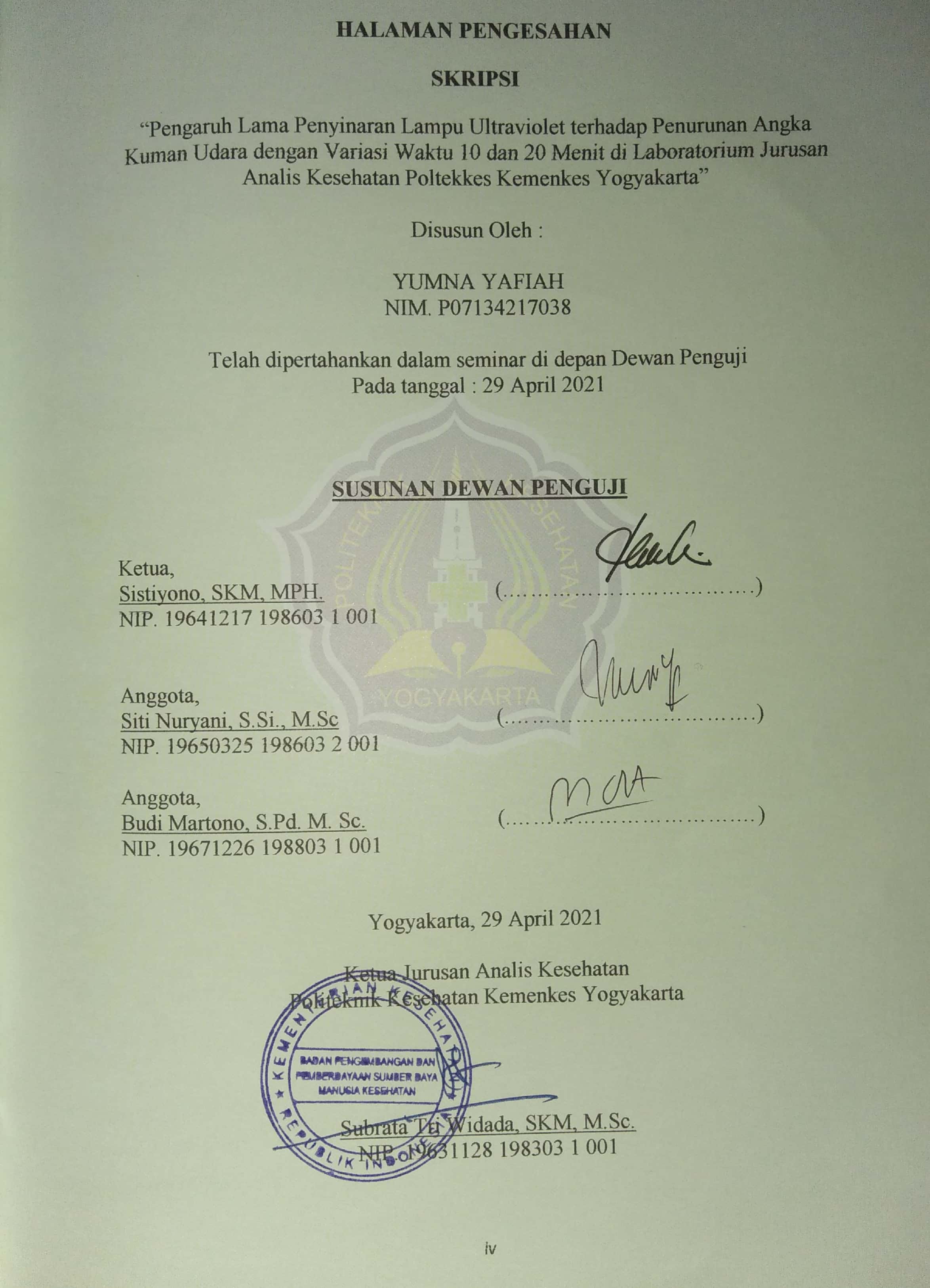 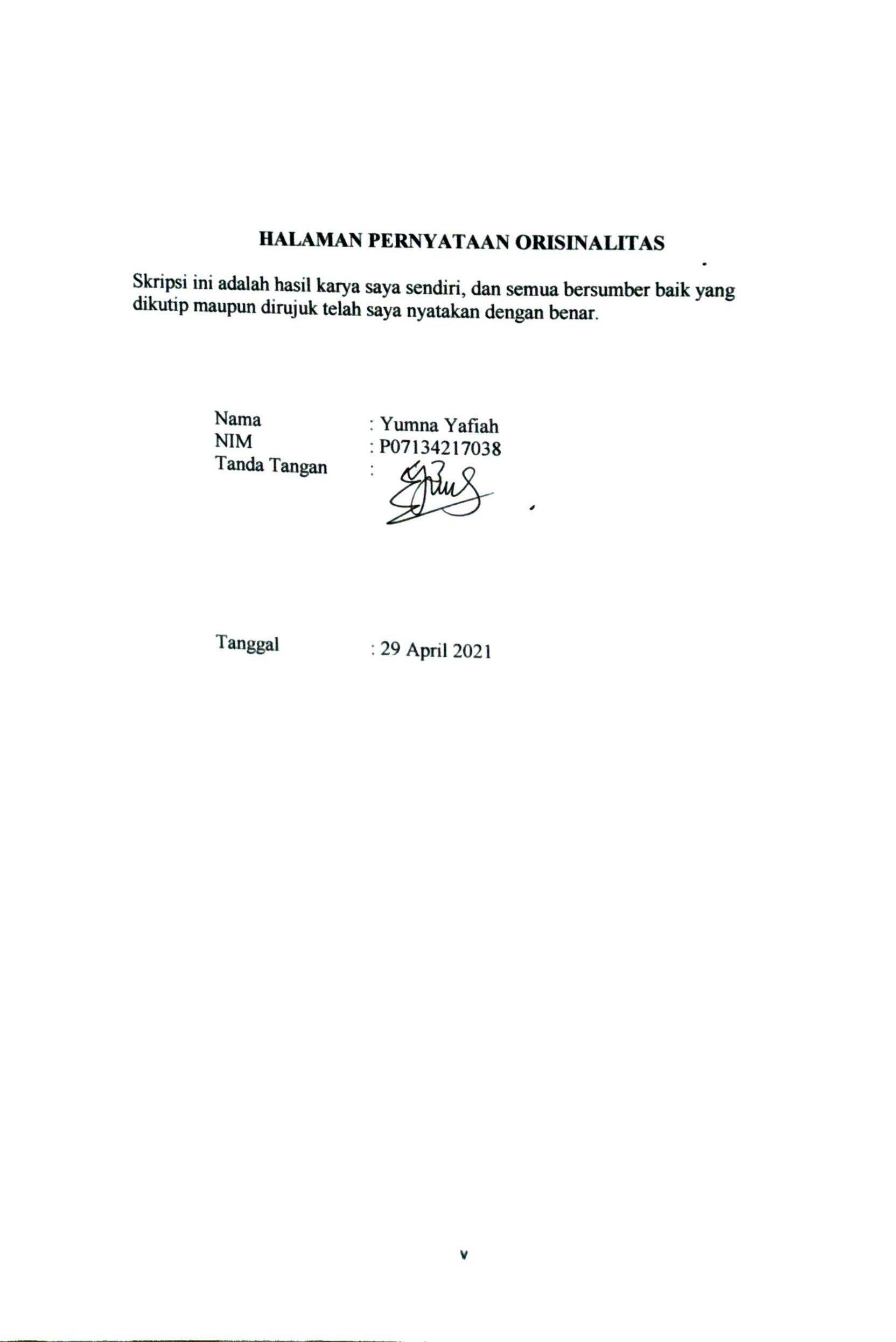 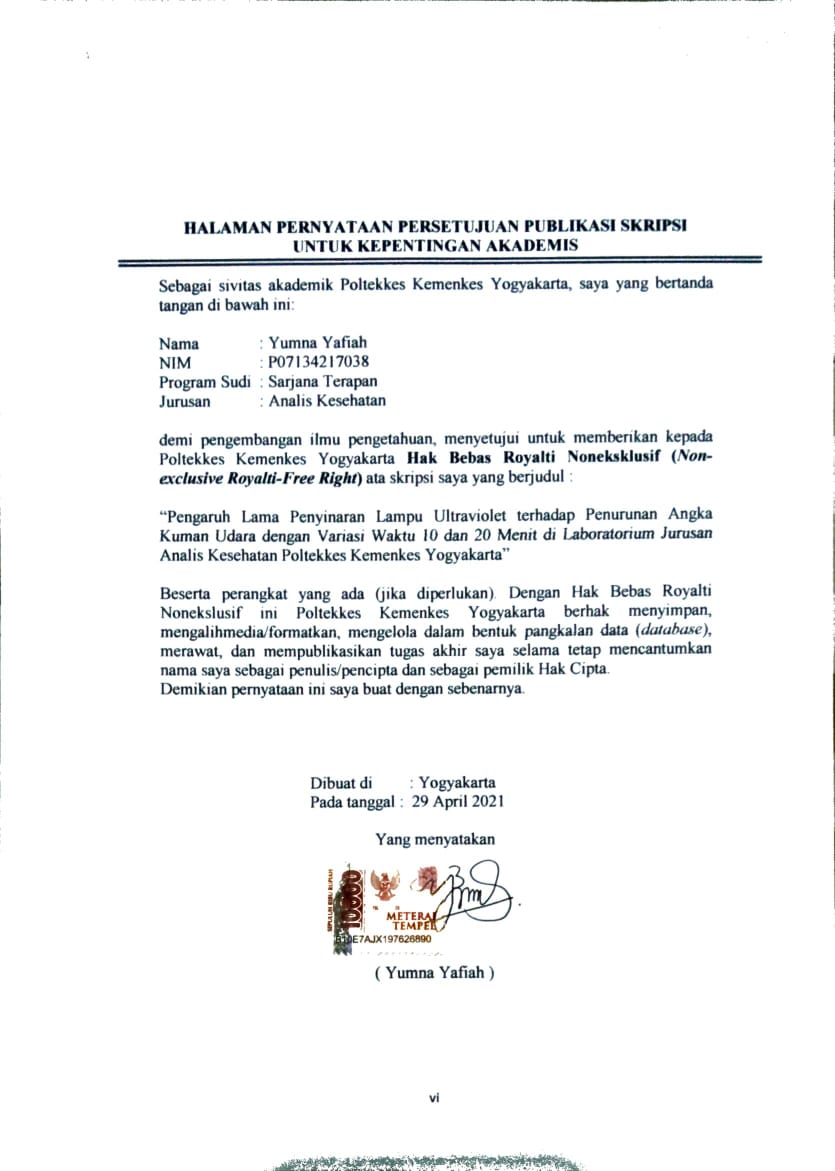 KATA PENGANTARPuji syukur saya panjatkan kepada Tuhan Yang Maha Esa, karena atas berkat dan rahmat-Nya saya dapat menyelesaikan Skripsi ini yang berjudul “Pengaruh Lama Penyinaran Lampu Ultraviolet terhadap Penurunan Angka Kuman Udara Dengan Variasi Waktu 10 dan 20 Menit di Laboratorium Jurusan Analis Kesehatan Poltekkes Kemenkes Yogyakarta”. Skripsi ini terwujud atas bimbingan, pengarahan dan bantuan dari berbagai pihak yang tidak bisa penulis sebutkan satu persatu dan pada kesempatan ini penulis menyampaikan ucapan terima kasih kepada : Joko Susilo, SKM., M.Kes, selaku Direktur Politeknik Kesehatan Kementerian Kesehatan Yogyakarta.Subrata Tri Widada, SKM, M.Sc., selaku Ketua Jurusan Analis Kesehatan Politeknik Kesehatan Kementerian Kesehatan Yogyakarta.Siti Nuryani, S.Si., M.Sc., selaku Ketua Program Studi Diploma IV Jurusan Analis Kesehatan Politeknik Kesehatan Kementerian Kesehatan Yogyakarta.Siti Nuryani, S.Si., M.Sc., selaku Pembimbing Utama yang telah membimbing dalam penyusunan Skripsi.Budi Martono, S.Pd., M. Sc., selaku Pembimbing Pendamping yang telah membimbing dalam penyusunan  Skripsi.Sistiyono, SKM, MPH., selaku Dosen Penguji Skripsi.Dosen dan karyawan Jurusan Analis Kesehatan Politeknik Kesehatan Kementerian Kesehatan Yogyakarta.Ayah, Ibu, Kakak dan Keluarga tercinta yang telah mendo’akan dan memberikan dukungan moral dan material.Teman - teman mahasiswa Jurusan Analis Kesehatan Politeknik Kesehatan Kementerian Kesehatan Yogyakarta.Semua pihak yang tidak dapat penulis sebutkan satu persatu yang telah membantu dalam penyusunan Skripsi.Penulis menyadari bahwa dalam Skripsi ini terdapat ketidaksempurnaan yang semata-mata karena keterbatasan penulis. Kritik yang bersifat membangun serta saran sangat diharapkan demi perbaikan  Skripsi ini. Akhir kata, penulis mengucapkan terima kasih dan semoga Skripsi ini bermanfaat bagi penulis dan pembaca.Yogyakarta, 29 April 2021PenulisDAFTAR ISIHalamanHALAMAN JUDUL		iHALAMAN PERSETUJUAN PEMBIMBING		iiiHALAMAN PENGESAHAN		ivHALAMAN PERNYATAAN ORISINALITAS		vHALAMAN PERNYATAAN PERSETUJUAN PUBLIKASI KARYA ILMIAH UNTUK KEPENTINGAN AKADEMIS		viABSTRAK		viiKATA PENGANTAR		ixDAFTAR ISI		xiDAFTAR GAMBAR		xiiiDAFTAR TABEL		xivDAFTAR LAMPIRAN		xvBAB I PENDAHULUAN		1Latar Belakang		1Rumusan Masalah		4Tujuan Penelitian		4Ruang Lingkup		4Manfaat Penelitian		4Keaslian Penelitian		5BAB II TINJAUAN PUSTAKA		7Telaah Pustaka		7Mikroorganisme di Udara		7Bakteri yang Mencemari Udara		7Sterilisasi		9Sinar Ultraviolet		12Pengambilan Sampel Kuman Udara		16Perhitungan Angka Kuman Udara		17Kerangka Teori		19Kerangka Konsep		20Hipotesis		20BAB III METODE PENELITIAN		21Jenis dan Desain Penelitian		21Rancangan Percobaan		22Subjek dan Objek		22Waktu dan Tempat		23Variabel Penelitian		24Definisi Operasional		24Jenis dan Teknik Pengumpulan Data		25Alat dan Bahan Penelitian		25Prosedur Penelitian		25Manajemen Data		30Etika Penelitian		33Kelemahan dan Kesulitan Penelitian		33BAB IV HASIL DAN PEMBAHASAN		34	Hasil Penelitian		34	Hasil Analisis Deskriptif		34Hasil Analisis Analitik		37Pembahasan		41	BAB V KESIMPULAN DAN SARAN		47Kesimpulan		47	Saran		47DAFTAR PUSTAKA		48LAMPIRAN		      52DAFTAR GAMBARHalamanGambar 1. Mekanisme Kerja Sinar Ultraviolet		14Gambar 2. Kerangka Teori		19Gambar 3. Kerangka Konsep		20Gambar 4. Rancangan Percobaan		22Gambar 5. Rerata Angka Kuman Udara (CFU/m3) ....................................	      36Gambar 6. Pembuatan Media PCA .............................................................        64Gambar 7. Pengambilan Sampel Angka Kuman Udara ..............................        64Gambar 8. Koloni Bakteri pada Media PCA ..............................................         64Gambar 9. Kegiatan Pewarnaan Gram Bakteri ...........................................         65Gambar 10. Pewarnaan Gram Bakteri Koloni 1 ..........................................        65Gambar 11. Pewarnaan Gram Bakteri Koloni 2 ..........................................        65Gambar 12. Pewarnaan Gram Bakteri Koloni 3 ..........................................        66DAFTAR TABELHalamanTabel 1. Non Equivalent Control Group		21Tabel 2. Angka Kuman Udara dalam CFU/m3 ...........................................         35Tabel 3. Persentase Penurunan Angka Kuman Udara ...............................          36Tabel 4. Hasil Uji Normalitas Data.............................................................         38Tabel 5. Hasil Uji Kruskall Wallis...............................................................        38Tabel 6. Hasil Uji Korelasi..........................................................................         39Tabel 7. Hasil Uji Regresi Linear Sederhana...............................................        40Tabel 8. Hasil Identifikasi Bakteri dengan Pewarnaan Gram......................        41\DAFTAR LAMPIRANHalamanLampiran 1. Surat Keterangan Telah Menyelesaikan Penelitian 		53Lampiran 2. Surat Persetujuan Komisi Etik 		54Lampiran 3. Rincian Anggaran Penelitian 		55Lampiran 4. Jadwal Kegiatan 		57Lampiran 5. Titik Lampu Ultraviolet		58Lampiran 6. Titik Pengambilan Sampel dan Titik Pembacaan Luxmeter 		59Lampiran 7. Hasil Analisis Statistik		60Lampiran 8. Dokumentasi Penelitian		64